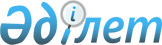 Мемлекеттік органдардың Қазақстан Республикасының Президенті тағайындайтын және бекітетін немесе оның келісуімен тағайындалатын және бекітілетін, оның ұсынуы бойынша сайланатын басшы қызметкерлерінің лауазымдар тізбесі туралы
					
			Күшін жойған
			
			
		
					Қазақстан Республикасы Президентінің Жарлығы. 1999 жылғы 4 мамыр N 132.
Күші жойылды - ҚР Президентінің 2002.03.29. N 828 жарлығымен.



      Мемлекеттік билік жүйесінде бірыңғай әрі тиімді кадр саясатын жүргізу, лауазымды тұлғалардың мемлекеттік міндеттерді жүзеге асыру үшін жауапкершілігін арттыру мақсатында қаулы етеді:




      1. Мемлекеттік органдардың Қазақстан Республикасының Президенті тағайындайтын және бекітетін немесе оның келісуімен тағайындалатын және бекітілетін, оның ұсынуы бойынша сайланатын басшы қызметкерлерінің лауазымдар тізбесі (қоса беріліп отыр) бекітілсін. 




      2. Қазақстан Республикасы Президентінің: 



      "Қазақстан Республикасы Президентінің кейбір актілеріне өзгертулер енгізу және олардың күші жойылған деп тану туралы" 1995 жылғы 10 сәуірдегі 
 N 2189 
; 



      "Қазақстан Республикасының Президенті тағайындайтын немесе оның келісуімен тағайындалатын, ол сайлауға ұсынатын мемлекеттік органдардың басшы лауазымды адамдарының лауазымдар тізбесі туралы" 1995 жылғы 21 желтоқсандағы№N 2715 
 Жарлықтарының 
 күші жойылған деп танылсын.



 



      3. Осы Жарлық қол қойылған күнінен бастап күшіне енеді. 


     

Қазақстан Республикасының




     Президенті 



Қазақстан Республикасы      



Президентінің 1999 жылғы     



4 мамырдағы N 132       



Жарлығымен бекітілген      




       

Мемлекеттік органдардың Қазақстан Республикасының Президенті тағайындайтын және бекітетін немесе оның келісуімен  тағайындалатын және бекітілетін, оның ұсынуы бойынша сайланатын




басшы қызметкерлерінің лауазымдар тізбесі



    . 

					© 2012. Қазақстан Республикасы Әділет министрлігінің «Қазақстан Республикасының Заңнама және құқықтық ақпарат институты» ШЖҚ РМК
				

________________________________________________________________________


|                              | Кім тағайын. |     Кім     |   Кіммен   |


|                              | дайды және   |   ұсынады   |  келісіледі|


|                              | сайлайды     |             |            | 


|______________________________|______________|_____________|____________|


|              1               |      2       |      3      |     4      |


|______________________________|______________|_____________|____________|


|Парламент Сенатының Төрағасы  |Парламент     |Президент    |            |


|______________________________|______________|_____________|____________| 


|Қазақстан Республикасының     |Президент     |             |Парламентпен|


|Премьер-Министрі              |              |             |            | 


|______________________________|______________|_____________|____________| 


|Қазақстан Республикасының     |Президент     |             |            |


|Мемлекеттік Хатшысы           |              |             |            |


|______________________________|______________|_____________|____________| 


|Қазақстан Республикасы Прези. |Президент     |             |            | 


|денті Әкімшілігінің Басшысы   |              |             |            |


|______________________________|______________|_____________|____________| 


|Ұлттық Банктің Төрағасы       |Президент     |Әкімшілік    |Парламентпен|


|                              |              |Басшысы      |            | 


|______________________________|______________|_____________|____________| 


|Бас Прокурор                  |Президент     |Әкімшілік    |Парламент   |


|                              |              |Басшысы      |Сенатымен   |


|______________________________|______________|_____________|____________| 


|Ұлттық қауіпсіздік комитетінің|Президент     |Әкімшілік    |Парламент   |


|Төрағасы                      |              |Басшысы      |Сенатымен   |


|______________________________|______________|_____________|____________| 


|Жоғарғы Соттың төрағасы, алқа |Парламент     |Президент    |Жоғары Сот  | 


|төрағалары мен судьялары      |Сенаты        |             |Кеңесімен   |


|______________________________|______________|_____________|____________| 


|Орталық сайлау комиссиясының  |Парламент     |Президент    |            |


|төрағасы, төрағаның орынба.   |Мәжілісі      |             |            | 


|сары, хатшысы мен мүшелері    |              |             |            |


|______________________________|______________|_____________|____________| 


|Конституциялық Кеңестің Төр.  |Президент     |Әкімшілік    |            |


|ағасы және екі мүшесі         |              |Басшысы      |            | 


|______________________________|______________|_____________|____________| 


|Республикалық бюджеттің атқа. |Президент     |Әкімшілік    |            |


|рылуын бақылау жөніндегі есеп |              |Басшысы      |            | 


|комитетінің төрағасы және екі |              |             |            | 


|мүшесі                        |              |             |            |


|______________________________|______________|_____________|____________|


|Қазақстан Республикасының     |Президент     |Әкімшілік    |            |


|Президентіне тікелей бағынатын|              |Басшысы      |            | 


|және есеп беретін мемлекеттік |              |             |            | 


|органдардың басшылары         |              |             |            |


|______________________________|______________|_____________|____________|


|Парламент Сенатының жеті      |Президент     |Әкімшілік    |            |


|депутаты                      |              |Басшысы      |            | 


|______________________________|______________|_____________|____________|


|Қазақстан Республикасы        |Президент     |Премьер-     |            |


|Премьер-Министрінің           |              |Министр      |            | 


|орынбасарлары                 |              |             |            | 


|______________________________|______________|_____________|____________|


|Қазақстан Республикасы        |Президент     |Премьер-     |            |


|Премьер-Министрі Кеңсесінің   |              |Министр      |            | 


|басшысы                       |              |             |            | 


|______________________________|______________|_____________|____________|


|Қазақстан Республикасының     |Президент     |Премьер-     |            |


|министрлері                   |              |Министр      |            | 


|______________________________|______________|_____________|____________|


|Облыстардың, республикалық    |Президент     |Премьер-     |            |


|маңызы бар қаланың және       |              |Министр      |            | 


|астананың әкімдері            |              |             |            | 


|______________________________|______________|_____________|____________|


|Қазақстан Республикасы        |Президент     |Сыртқы істер |Премьер-    |


|дипломатиялық өкілдіктерінің  |              |министрі     |Министрмен, | 


|басшылары                     |              |             |Әкімшілік   | 


|                              |              |             |Басшысымен  |


|______________________________|______________|_____________|____________|


|Қазақстан Республикасы        |Президент     |Әкімшілік    |            |


|Президентінің Әкімшілігі      |              |Басшысы      |            | 


|Басшысының орынбасарлары      |              |             |            | 


|______________________________|______________|_____________|____________|


|Қазақстан Республикасы        |Президент     |Әкімшілік    |            |


|Президентінің көмекшісі       |              |Басшысы      |            | 


|______________________________|______________|_____________|____________|


|Қазақстан Республикасы        |Президент     |Әкімшілік    |            |


|Президентінің ұлттық қауіпсіз.|              |Басшысы      |            | 


|дік мәселелері жөніндегі      |              |             |            | 


|көмекшісі - Қазақстан         |              |             |            |


|Республикасы Қауіпсіздік      |              |             |            | 


|кеңесінің Хатшысы             |              |             |            | 


|______________________________|______________|_____________|____________|


|Қазақстан Республикасы        |Президент     |Әкімшілік    |            |


|Президентінің кеңесшілері     |              |Басшысы      |            | 


|______________________________|______________|_____________|____________|


|Қазақстан Республикасы        |Президент     |Әкімшілік    |            |


|Президенті Әкімшілігінің      |              |Басшысы      |            | 


|құрылымдық бөлімшелерінің     |              |             |            | 


|басшылары (Хатшылықтар        |              |             |            |


|меңгерушілерінен басқа)       |              |             |            | 


|______________________________|______________|_____________|____________|


|Қазақстан Республикасы        |Президент     |Әкімшілік    |            |


|Президентінің "Байқоңыр"      |              |Басшысы      |            | 


|ғарыш айлағындағы арнаулы     |              |             |            | 


|өкілі                         |              |             |            | 


|______________________________|______________|_____________|____________|


|Қазақстан Республикасы        |Президент     |Әкімшілік    |            |


|Президентінің жанындағы       |              |Басшысы      |            | 


|Қазақстан Менеджмент, Экономи.|              |             |            | 


|ка және Болжамдау институтының|              |             |            |


|атқарушы директоры            |              |             |            | 


|______________________________|______________|_____________|____________|


|Қазақстан Республикасы        |Президент     |Әкімшілік    |            |


|Президентінің жанындағы       |              |Басшысы      |            | 


|Мемлекеттік қызмет академия.  |              |             |            | 


|сының ректоры                 |              |             |            |


|______________________________|______________|_____________|____________|


|Қазақстан Республикасы        |Президент     |Әкімшілік    |            |


|Президентінің жанындағы       |              |Басшысы      |            | 


|Қазақстан стратегиялық        |              |             |            | 


|зерттеулер институтының       |              |             |            |


|директоры                     |              |             |            | 


|______________________________|______________|_____________|____________|


|Қазақстан Республикасы        |Президент     |Ғылым және   |Әкімшілік   |


|Ұлттық ғылым академиясының    |              |жоғары білім |Басшысымен  | 


|президенті                    |              |министрі     |            | 


|______________________________|______________|_____________|____________|


|Қазақстан Республикасы        |Президент     |Әкімшілік    |            |


|Президенті Мұрағатының        |              |Басшысы      |            | 


|директоры                     |              |             |            | 


|______________________________|______________|_____________|____________|


|Қазақстан Республикасының     |Президент     |Қорғаныс     |Премьер-    |


|Қарулы Күштері Әскери         |              |министрі     |Министрмен, | 


|академиясының бастығы         |              |             |Әкімшілік   | 


|                              |              |             |Басшысымен  |


|______________________________|______________|_____________|____________|


|Қазақстан Республикасы        |Президент     |Қорғаныс     |Премьер-    |


|Қарулы Күштерінің әскер       |              |министрі     |Министрмен, | 


|түрлерінің қолбасшылары       |              |             |Әкімшілік   | 


|                              |              |             |Басшысымен  |


|______________________________|______________|_____________|____________|


|Қазақстан Республикасы        |Президент     |Қорғаныс     |Премьер-    |


|Қарулы Күштері Бас штабының   |              |министрі     |Министрмен, | 


|бастығы - Қазақстан Республи. |              |             |Әкімшілік   | 


|касы Қорғаныс министрінің     |              |             |Басшысымен  |


|бірінші орынбасары            |              |             |            |


|______________________________|______________|_____________|____________|


|Әскер бөлімдерінің командирле.|Президент     |Қорғаныс     |Премьер-    |


|рі (дивизиядан бастап, одан   |              |министрі     |Министрмен, | 


|жоғары)                       |              |             |Әкімшілік   | 


|                              |              |             |Басшысымен  |


|______________________________|______________|_____________|____________|


|Қазақстан Республикасы        |Президент     |Қорғаныс     |Премьер-    |


|Қорғаныс министрінің орынба.  |              |министрі     |Министрмен, | 


|сарлары                       |              |             |Әкімшілік   | 


|                              |              |             |Басшысымен  |


|______________________________|______________|_____________|____________|


|Қазақстан Республикасы        |Президент     |Қазақстан    |Әкімшілік   |


|Президентіне тікелей бағынатын|              |Республикасы.|Басшысымен  | 


|және есеп беретін мемлекеттік |              |ның Прези.   |            | 


|органдар басшыларының         |              |дентіне тіке.|            |


|орынбасарлары                 |              |лей бағынатын|            |


|                              |              |және есеп    |            | 


|                              |              |беретін мем. |            | 


|                              |              |лекеттік ор. |            |


|                              |              |гандардың    |            |


|                              |              |басшылары    |            | 


|______________________________|______________|_____________|____________|


|Қазақстан Республикасының     |Президент     |Ұлттық       |Әкімшілік   |


|Ұлттық Банкі Төрағасының      |              |Банктің      |Басшысымен  | 


|орынбасарлары және Басқарма   |              |Төрағасы     |            | 


|мүшелері                      |              |             |            |


|______________________________|______________|_____________|____________|


|Қазақстан Республикасы        |Президент     |Әкімшілік    |            |


|Президентінің Қазақстан       |              |Басшысы      |            | 


|Республикасы Ұлттық Банкі     |              |             |            | 


|Басқармасындағы өкілі         |              |             |            |


|______________________________|______________|_____________|____________|


|Облыстардың, республикалық    |Президент     |Әділет       |Жоғары Сот  |


|маңызы бар қаланың және       |              |министрі     |Кеңесі      | 


|астананың соттарының төраға.  |              |             |            | 


|лары, алқа төрағалары,        |              |             |            |


|судьялары                     |              |             |            |


|______________________________|______________|_____________|____________|


|Республиканың басқа соттарының|Президент     |Әділет       |Әділет      |


|төрағалары мен судьялары      |              |министрі     |біліктілігі | 


|                              |              |             |алқасымен   | 


|______________________________|______________|_____________|____________|


|Министрлердің орынбасарлары   |Үкімет        |Министрлер   |Президентпен|


|                              |              |             |немесе оның | 


|                              |              |             |тапсыруы    | 


|                              |              |             |бойынша     |


|                              |              |             |Әкімшілік   |


|                              |              |             |Басшысымен  |


|______________________________|______________|_____________|____________|


|Қазақстан Республикасы        |Үкімет        |Премьер-     |Президентпен|


|Үкіметінің құрамына кірмейтін |              |Министр      |немесе оның | 


|агенттіктердің басшылары      |              |Кеңсесінің   |тапсыруы    | 


|                              |              |басшысы      |бойынша     |


|                              |              |             |Әкімшілік   |


|                              |              |             |Басшысымен  |


|______________________________|______________|_____________|____________|


|Министрліктер жанындағы       |Үкімет        |Министрлер   |Әкімшілік   | 


|(ішіндегі) ведомстволардың    |              |             |Басшысымен  | 


|басшылары                     |              |             |            |


|______________________________|______________|_____________|____________|


|Мемлекеттік банктер басқарма. |Үкімет        |Премьер-     |Әкімшілік   | 


|ларының төрағалары, төрағаның |              |Министр      |Басшысымен  | 


|орынбасарлары және директор.  |              |Кеңсесінің   |            |


|лар кеңесінің мүшелері        |              |басшысы      |            |


|______________________________|______________|_____________|____________|


|Қазақстан Республикасы Ұлттық |Үкімет        |Ұлттық       |Әкімшілік   | 


|Банкі Басқармасының екі мүшесі|              |Банктің      |Басшысымен  | 


|                              |              |Төрағасы     |            |


|______________________________|______________|_____________|____________|


|ТМД Мемлекетаралық экономика. |Үкімет        |Премьер-     |Президентпен| 


|лық комитеті алқасының мүшесі |              |Министр      |немесе оның | 


|                              |              |Кеңсесінің   |тапсыруы    |


|                              |              |басшысы      |бойынша     |


|                              |              |             |Әкімшілік   | 


|                              |              |             |Басшысымен  | 


|______________________________|______________|_____________|____________|


|Облыстардың, республикалық    |Облыс әкімі   |             |Президентпен| 


|маңызы бар қаланың және       |              |             |немесе оның | 


|астананың әкімдерінің орын.   |              |             |тапсыруы    |


|басарлары, қалалардың, аудан. |              |             |бойынша     |


|дардың және қалалардағы аудан.|              |             |Әкімшілік   | 


|дардың әкімдері               |              |             |Басшысымен, | 


|                              |              |             |Премьер-    |


|                              |              |             |Министрмен  |


|______________________________|______________|_____________|____________|


|Облыстардың, республикалық    |Бас Прокурор  |             |Президентпен| 


|маңызы бар қаланың және       |              |             |немесе оның | 


|астананың прокурорлары        |              |             |тапсыруы    |


|                              |              |             |бойынша     |


|                              |              |             |Әкімшілік   | 


|                              |              |             |Басшысымен, | 


|______________________________|______________|_____________|____________|


|Қазақстан Республикасының ІІМ,|Қорғаныс және |             |Президентпен| 


|Қорғаныс министрлігі, ҰҚК     |Ішкі істер    |             |немесе оның | 


|бас басқармаларының, дербес   |министрлері,  |             |тапсыруы    |


|басқармаларының және бөлімде. | ҰҚК Төрағасы |             |бойынша     |


|рінің бастықтары              |              |             |Әкімшілік   | 


|                              |              |             |Басшысымен, | 


|                              |              |             |Үкіметпен   |


|                              |              |             |/ҰҚК басқа. |


|                              |              |             |сы/         | 


|______________________________|______________|_____________|____________|


|Облыстық, республикалық маңызы|Әділет, Ішкі  |             |Президентпен| 


|бар қала және астана әділет   |істер, мемле. |             |немесе оның |


|ҰҚК,ішкі істер басқармалары.  |кеттік кіріс  |             |тапсыруы    |


|ның және көліктегі ішкі істер |министрлері,  |             |бойынша     |


|басқармаларының, салық поли.  |ҰҚК Төрағасы  |             |Әкімшілік   | 


|циясының, кеден комитетінің   |              |             |Басшысымен, | 


|басқармаларының бастықтары    |              |             |Үкіметпен   |


|                              |              |             |/ҰҚК бас.   |


|                              |              |             |қасы/       |


|______________________________|______________|_____________|____________|


|Қазақстан Республикасының     |Ішкі істер    |             |Президентпен| 


|Ішкі істер министрлігінің,    |істер министрі|             |немесе оның | 


|Ұлттық қауіпсіздік комитетінің|ҰҚК Төрағасы  |             |тапсыруы    |


|қарауындағы ғылыми, ғылыми-   |              |             |бойынша     |


|зерттеу мекемелері мен оқу    |              |             |Әкімшілік   | 


|орындарының бірінші           |              |             |Басшысымен, | 


|басшылары                     |              |             |Үкіметпен   |


|                              |              |             |/ҰҚК бас.   |


|                              |              |             |қасы/       |


|______________________________|______________|_____________|____________|
